 國立嘉義大學生物機電學系專題討論活動花絮 國立嘉義大學生物機電學系專題討論活動花絮 國立嘉義大學生物機電學系專題討論活動花絮活動時地111年09月26日  工程館四樓視聽教室111年09月26日  工程館四樓視聽教室演講者/題目正修科技大學工學院龔皇光院長/軌道型式之割草機器人開發與應用正修科技大學工學院龔皇光院長/軌道型式之割草機器人開發與應用活動花絮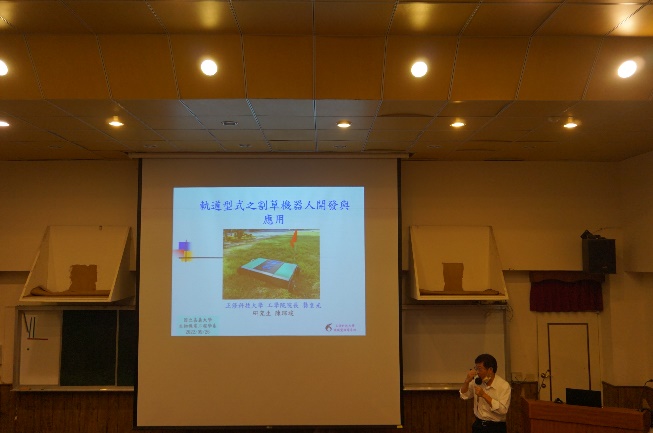 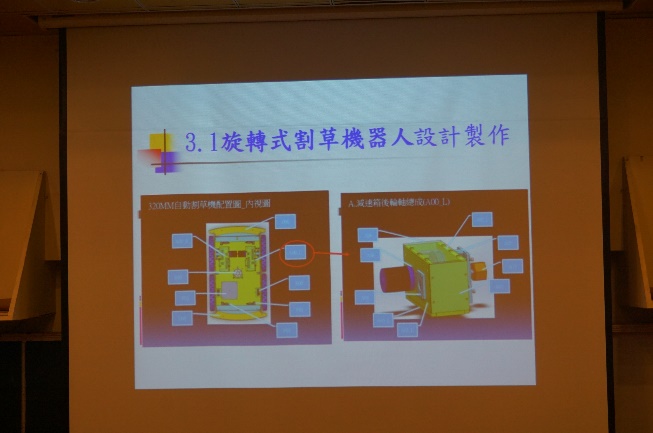 活動花絮 講者介紹畫面 講演畫面活動花絮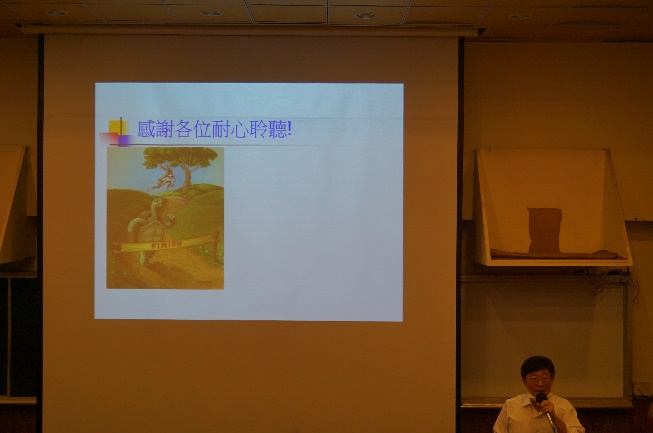 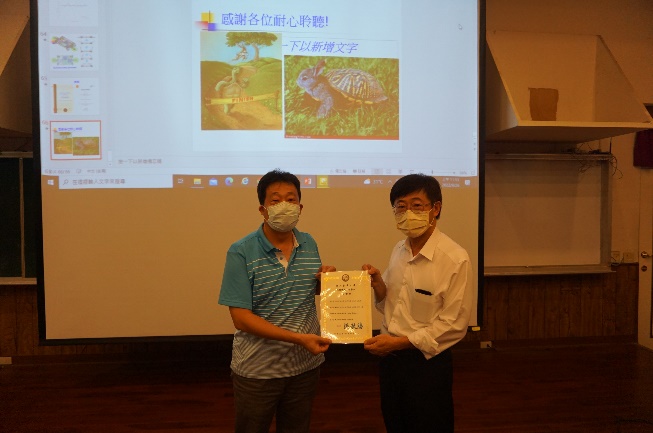 活動花絮 講演畫面頒發感謝狀畫面